Name: ___________________________________________________ 7th  Checklist: Q2 W 7-8 December 11th  – December 19th Big Ideas:Upcoming Dates:  12/14: Advisory 12/13: Science Test Correction Due:12/19: Math Study Guide Test Corrections Due 12/15: Math Assessment (8th Exponents, 7th Ratios)12/18+19: Water-Wise Water Park Presentations12/19: Digital Citizenship Canvas Course Due12/19: Math Assessment Test Corrections DueShelfwork: Show All Work. Explore work is to be checked against the control and then marked complete in class.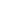 Work Plan:Homework: (All assignments are due the next day you have Math and MUST be checked with the control if not a video/lesson):Monday 12/11 Percent Error EdPuzzle video with notesTuesday 12/12: Both Crash Course Atomic Structure Videos on EdPuzzleWednesday  12/13:Review Water-Park Project with the rubric and prepare for presentation on MondayThursday 12/14: Study for Math Assessment by reviewing Notes and re-watch EDPuzzle VideosFriday 12/15 Organize binder, review Water-Park Project and complete missing work as neededMonday 12/18: Finish Explore works from the checklist and catch up on missing homework videos.Tuesday 12/19: Organize your backpack  and put it away someplace safe for the winter breakMath   How can you tell how close a guess is to the actual number using percents (Percent Error)Science What did we learn about Atoms?⬜Lesson #3Even More Ratios, Proportions and Unit Rate⬜Lesson #2:Percent Error⬜Lesson #1Atomic Structure PPExplore Choose 2: Per One Hundred Versatile (____✓,M,0) Equal on Both Sides Versatile (____✓,M,0)Missing Something? Versatile (____✓,M,0)Percents as Fractions Versatile (____✓,M,0)Percent Error Practice Problems (____✓,M,0)Percent Error and Percent Increase (____✓,M,0)Atomic Structure and the Periodic Table(Use with the Atomic Board)(____✓,M,0)Atomic Structure Worksheet (____✓,M,0)ExpandCreate one foldable (re-read product rubric) that includes: (_____%)Unit ratePercent increase /decreaseSolving for a percentDiscount/MarkupTax and TipPercent Error Worksheet (_____%)AND Choose 1:Percent Error Homework worksheet (_____%)Create a product (see sheets in expand binder) (_____%)Periodic Table Assessment (In Expand Binder) (_____%)Atomic Structure Assessment (In Expand Binder) (_____%)ExtendChoose 1:Create AND teach a product (see NEW rubric)  (_____%)Discovery Education Unit 4.1, Choose one of the four Apply works.(_____%)Choose 1:Create AND teach a product (see NEW rubric)  (_____%)Discovery Education Unit 3.1 or 3.2 Choice Apply work. (_____%)Choose 1:Create AND teach a Science product about Atomic Structure or Use of the Periodic TAble (see NEW Extend rubric)  (_____%)“Matter” Unit Assessment (In Extend Binder)Ask Mr. Doug or Mr. Brian About Editing The Periodic Table Card Sort (____✓,M,0)Week 7Week 8Monday:Monday: Water-Wise Water Park Presentation and Peer ObservationTuesday: Percent Error Lesson and ask ratio/ percent questionsTuesday:Water-Wise Water Park Presentation and Peer ObservationWednesday:Wednesday:No SchoolThursday: Finalize Water park project presentationThursday:No SchoolFriday: Math AssessmentFriday:No School